Dobrý den, tentokrát prváci i druháci! V následujícím materiálu najdete zábavný test, který se zabývá historií medicíny. Vyzkoušejte si jej. Na konci jsou povinné otázky společné pro oba ročníky. Druháci si alespoň zopakují starší učivo. Ty zodpovězte a do 10. 4. zašlete na můj e-mail. Děkuji vám za spolupráci. Doufám, že se máte dobře, i když myslím, že vám musí škola strašně chybět… Na konci dokumentu je poté úkol vztahující se k fotografii, ten je zejména pro první ročník (dějiny pravěku), ale zkusit si jej mohou i druháci. Tento úkol je dobrovolný, ale ocením, když jej také splníte a odpovědi pošlete. 1. V Anglii vládli v 15. až 17. století Tudorovci a u jejich dvora se vystřídalo pár „doktorů“. Takže něco málo z jejich léčebných postupů – na revma si stačí obléknout oslí kůži, na léčbu žloutenky pomůže pivo s devíti utopenými veškami a na bradavice je nejlepší:a/ zmražená moč hladového paviána, která se potírá na místo dvanáct dnů.b/ položit na postižené místo půlku myši – po půlhodině působení pak stačí myš zahrabat. V momentě, kdy začne hnít, je bradavice pryč.c/ postižené místo rovnou uříznout, protože bradavice jsou neléčitelné.2. Ve středověku bylo používáno mnoho nevídaných léčebných prostředků, avšak takovým všelékem, který byl doporučován prakticky na vše, byl:a/ kousek mumieb/ čertí rohc/ klokaní pacička3. Hysterická žena, to je pojem známý už z antiky. Tam vznikl i název pro tento stav. Byl odvozen ze slova hystera, tedy děloha. Věřilo se totiž, že za hysterii, která zjevně byla pouze problémem žen, může:a/ absence dělohyb/ děloha, která se utrhne a během cestování po těle utlačuje jiné orgány.c/ děloha, která nemá tvar čtverce – v té době se předpokládalo, že takový tvar normální děloha má.4. Rentgen byl v módě ve 20. letech 20. století opravdu hodně, používal se také v kosmetických salonech, například k odstraňování chloupků. Hitem se stal i:a/ „radioaktivní účes“ – vlasy pak byly chráněny proti škodlivým vlivům okolí a radioaktivní lak na vlasy navíc skvěle tužil.b/ radioaktivní krém či pasta na zesvětlování pleti a zubůc/ domácí radioaktivní depilátor, kterým se zároveň dal odstraňovat plevel ze zahrádky – hodil se i k utlumení zápachu z odpadkového koše.5. Lékem v mnoha historických epochách, 16. století nevyjímaje, byl pevný útvar, který vzniká hromaděním a stlačováním nestrávené potravy v tělech některých živočichů, hlavně přežvýkavců. Odjakživa mu byla přisuzována magická moc, věřilo se, že funguje hlavně jako protijed. Méně poeticky bývá tento kokrement nazýván:a/ bezoárb/ rezervoárc/ hnusanec6. S medicínou tak trochu souvisí i zařízení známé jako fluoroskop – byl to přístroj, který v první polovině 20. století, v dobách, kdy nikdo neměl o škodlivosti rentgenového záření ani tušení, dokázal s použitím rentgenu:a/ odhalit správnou velikost nohy, takže býval běžnou součástí řady obchodů s obuví.b/ zjistit množství fluoru v zemské kůře.c/ určit, zda těhotná čeká holčičku, nebo chlapečka.7. Fobie patří mezi vážné choroby. Mussolini, Hitler i Napoleon Bonaparte prý trpěli ailurofobií, tedy strachem:a/ z vajecb/ ze žralokůc/ z koček8. Přestože propaganda popisovala amerického prezidenta jako zdravého a čiperného tvora, věc se měla tak, že Franklin Delano Roosevelt seděl na invalidním vozíčku. V devětatřiceti letech jej totiž:a/ dohnala cukrovka.b/ bodla včela do nohy, rána se mu zanítila a on o končetinu přišel.c/ postihla obrna.9. Ve starověké Mezopotámii lidé věřili v to, že nemoci jsou způsobeny:a/ démony a božstvy jako odplata za hříšné chování – úkolem lékaře tak bylo zjistit, který rituál na usmíření bohů bude nejlepší.b/ nedostatkem volného času, proto bylo stále doporučováno, aby spořádaný člověk hodně odpočíval a na špinavou práci si bral otroky.c/ pomlouváním – důkazem pak byl zduřelý jazyk.Povinné otázky:Co je Hippokratova přísaha?Co je antika, jaká je její datace?Kde se rozkládala starověká Mezopotámie?Co je polyteismus?Který letopočet bývá považován za přelom starověku a středověku?Uveď dva panovníky z rodu Tudorovců (pouze pro druháky).V čem spočívá léčebná metoda pouštění žilou?Co je napoleonský komplex?Co je mumifikace?K čemu se používal lorňon?Dobrovolný úkol:Kterou originální soškou je inspirována socha na obrázku, která originál napodobuje?Kdo, kdy a kde sošku objevil?Jak je soška velká a z jakého materiálu je vytvořena?Kde je uložen originál sošky? Kdy naposled bylo možné vidět originál vystavený?Jaký je rozdíl mezi touto soškou a tzv. petřkovickou (též landeckou) venuší?Jaký text byste doplnili do bubliny na obrázku?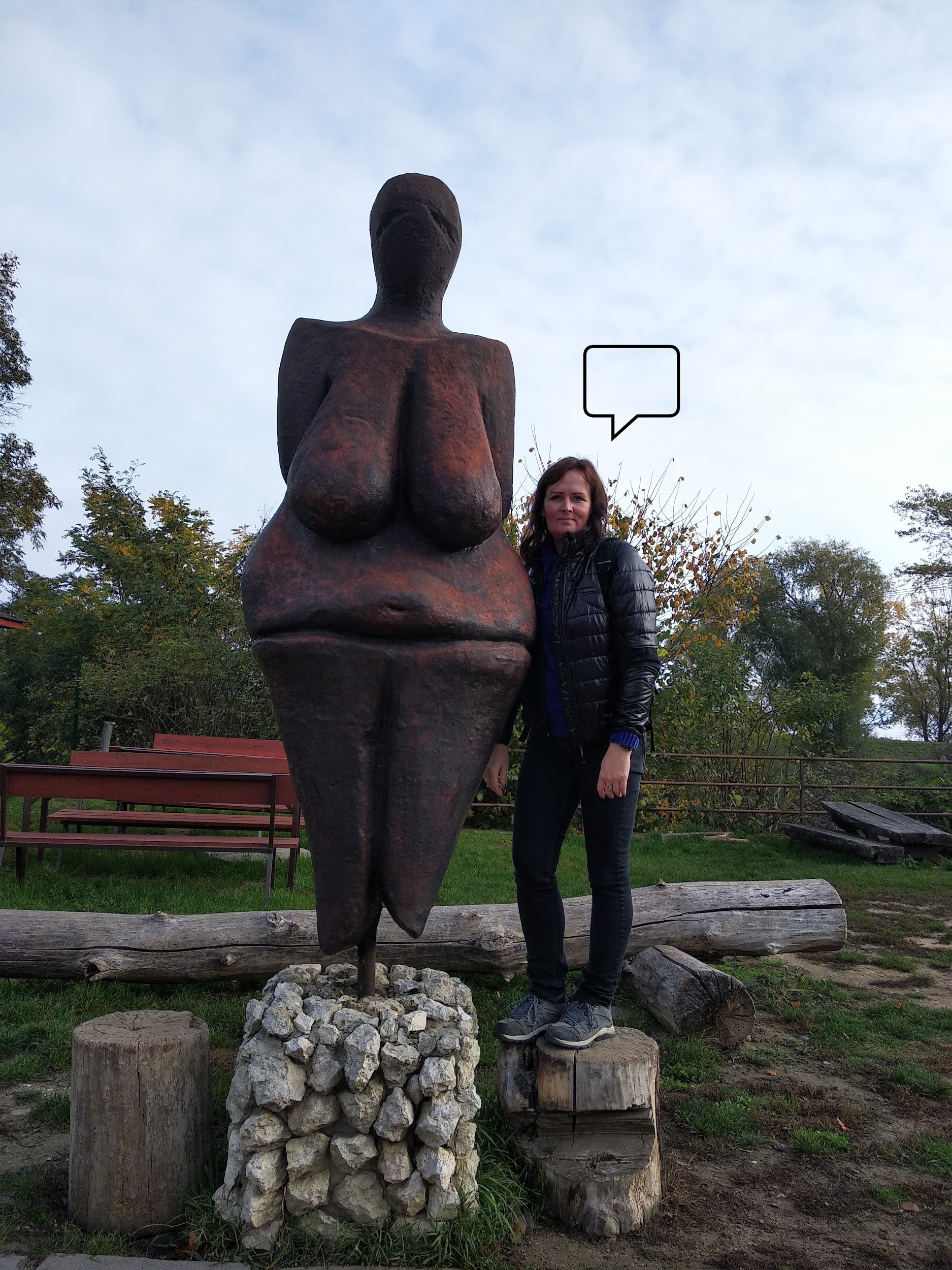 